ORDINANZA N. 47/2016(prot. n.3373 )Disciplina della viabilità nel capoluogo in occasione della FIERA di SANTA ANATOLIA, 9 luglio 2016IL COMANDANTE DELLA POLIZIA LOCALETENUTO CONTO	che sabato 09 luglio 2016 (Festa del Santo Patrono), a partire dalle ore 07:00 e fino alle 23:00 si svolgerà la tradizionale “FIERA di SANTA ANATOLIA”;RICHIAMATA l’Ordinanza Sindacale n. 43/2016, avente ad oggetto “disciplina straordinaria della Fiera Annuale del Santo Patrono, con cui si definiscono, per l’anno in corso, nuovi criteri di svolgimento dell’iniziativa in parola;RICORDATO che le aree destinate all’iniziativa fieristica, così come individuate con l‘Ordinanza Sindacale di cui sopra, sono le seguenti:aree assegnate alla fiera:  P.za Garibaldi, Largo Portanuova, Parcheggio di Via Roma (Pizzeria la Provenza);aree  destinate ad espositori ed artigianato locale: Piazza Cavour;DATO ATTO di dover dare esecuzione al §4 let.a della prefata Ordinanza Sindacale 43/2016, segnatamente alla disciplina della viabilità da attuare nella circostanza in questione, ove si prevede, l’istituzione dei divieti di transito e di sosta (con rimozione) in: Piazza Garibaldi;Largo PortanuovaParcheggio Via Roma (Provenza)Piazza Cavour;Corso Vittorio Emanuele (tratto compreso tra Porta S. Andrea e incrocio via Brasca Bartocci; RITENUTO	parimenti di dover prevedere la possibilità di vietare – all’occorrenza- il transito ordinario in via Roma in direzione “Centro”, a partire dall’incrocio con via B.go San Giovanni;VISTI            	gli artt. 5 e 7 del D.L. n° 285 del 30 aprile 1992 " Nuovo Codice della Strada " e il Regol. di Esecuzione e di attuazione approvato con D.P.R. n° 495 del 16 dicembre 1992;O R D I N APer sabato 09 LUGLIO 2016   dalle 06:00 alle ore 24:00, l’istituzione temporanea del:divieto di transito e divieto di sosta (con rimozione) in:Piazza Garibaldi;Largo Portanuova; Parcheggio Via Roma (Provenza)Piazza CavourCorso Vittorio Emanuele ( tratto compreso tra Porta S. Andrea e  Porta di Mezzo)Via Roma (tratto compreso tra l’incrocio con B.go San Giovanni e quello con Via Sfercia).Da’ AVVISOChe La dislocazione dei banchi dei venditori/espositori ambulanti dovrà essere tale da consentire -in ogni istante- il libero passaggio di eventuali mezzi di Soccorso Pubblico, Polizia e Protezione Civile.Che ai fini della gestione di possibili EMERGENZE nell’area del Centro Storico (rif.: Corso Vittorio Emanuele/Zona Casa Riposo/Via Brasca Bartocci),  la viabilità riguardante  I MEZZI DI PUBBLICO SOCCORSO/POLIZIA/PROTEZIONE CIVILE, pur rimanendo invariata rispetto alla ordinaria situazione,  può essere in alternativa soddisfatta – in caso di interventi  codificati  “di gravità” – (e comunque a discrezione degli stessi Organi di Pubblico Soccorso),  percorrendo Corso Vittorio Emanuele  in senso contrario (da Via Stradanuova attraverso l’Arco di S. Ubaldo), con attivazione dei dispositivi di segnalazione luminosa / acustica in dotazione. Ciò, in considerazione della possibile “straordinaria” presenza di pedoni sulla sede stradale (tratto iniziale di Corso Vittorio Emanuele).---///L’Ufficio Tecnico Comunale è incaricato della predisposizione della segnaletica stradale del caso.Tenuto conto del previsto afflusso, vista anche la concomitanza della Festa del Santo Patrono, si invitano i Comandi Staz. CC e CFS competenti per territorio di disporre, per la circostanza, l’intervento di proprio personale per tutte le competenze di legge, anche connesse all’applicazione della presente. Atteso altresì che l’iniziativa fieristica può legittimamente scriversi ad “evento di rilevante impatto locale”, è richiesta la presenza di personale del Gr. Di Protezione Civile Comunale. La presente Ordinanza verrà resa pubblica nelle forme di legge. E’ fatto obbligo a chiunque spetti, di osservare e di far osservare la presente ordinanzaContro la presente ordinanza può essere presentata opposizione al TAR entro 60 giorni.Manda la presente, per quanto di possibile interesse e competenza a:Ufficio Tecnico – SedeCC STAZ. MATELICACFS STAZ. MATELICAGR. COM. PROTEZIONE CIVILECENTRALE 118CONTRAM MOBILITA’ CAMERINODirezione Casa Riposo Comunale;Ditta Vega Service –Recanati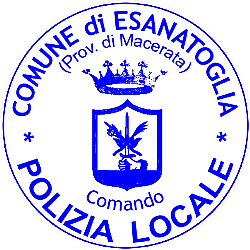 Dalla Civica Residenza, lì   30 giugno 2016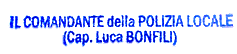 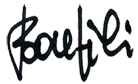 